Mortadella di Angus Fichi e Noci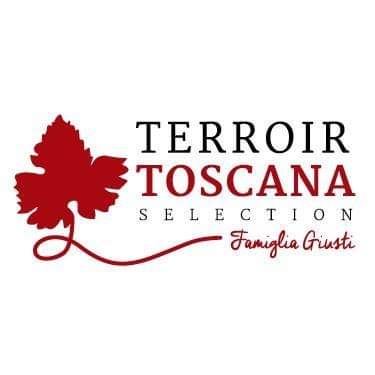 La carne di Angus è considerata tra le migliori al mondo per tenerezza succosità e sapore. L’alimentazione naturale dell’animale permette inoltre di ottenere una qualità nutrizionalmente eccelsa delle carni che risultano ricche di: ferro, Omega3 e grassi “buoni”. La razza bovina, di antiche origini scozzesi, oggi diffusa in tutto il mondo, vanta di essere una delle carni più ricercate ed apprezzate in assoluto.Il territorio delle colline toscane con le sue unicità ambientali ed i suoi particolari terroir ci regala un’espressione singolare ed unica di queste pregiatissime carni.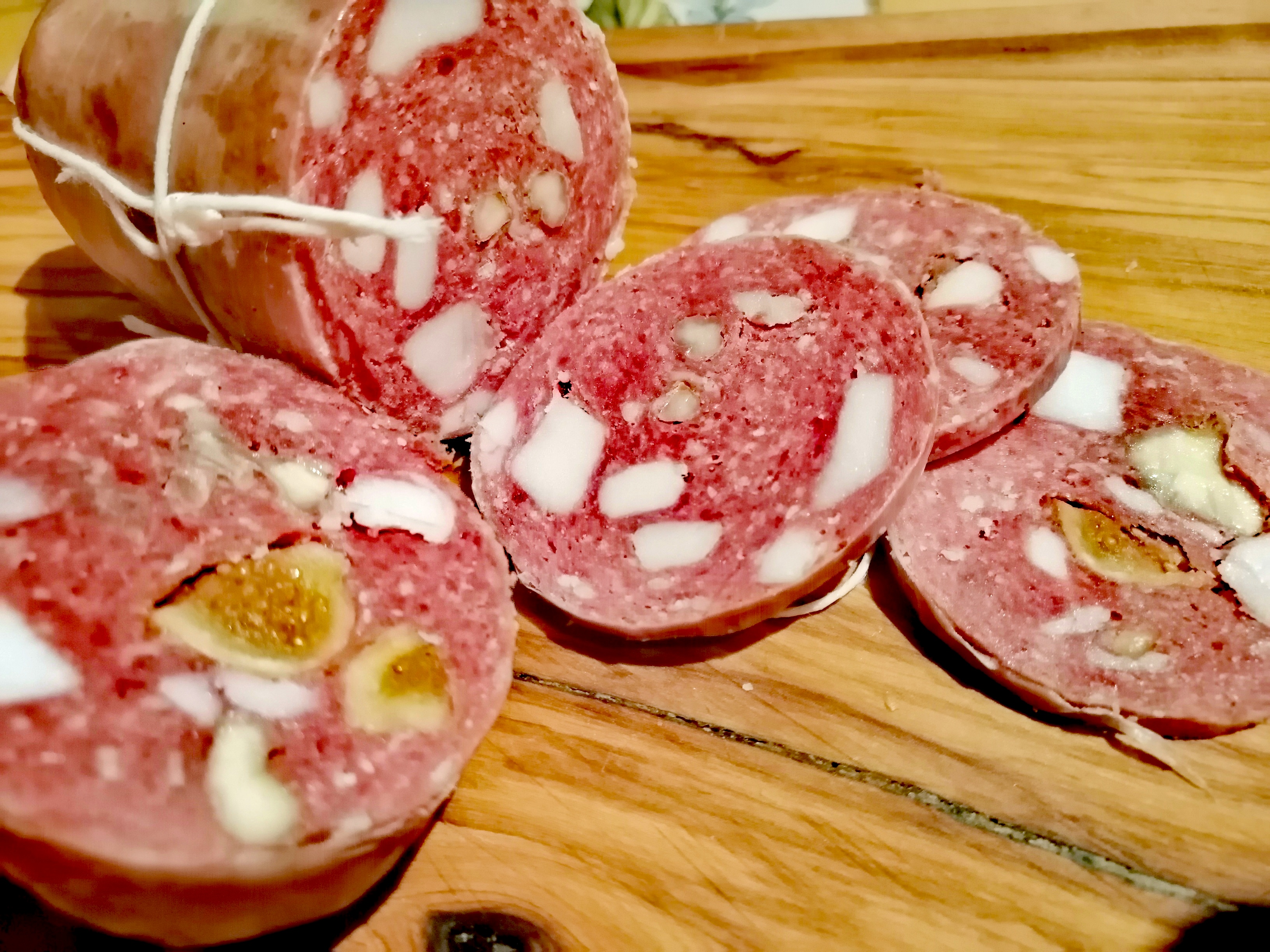 